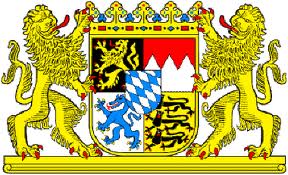 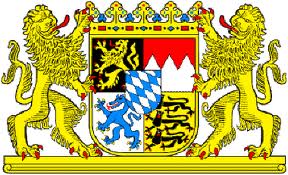 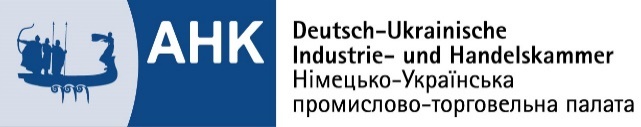 Проект програмиБаварсько-Український міжгалузевий онлайн-форум  з фокусом на ІТ-технології, захист довкілля та медицину/охорону здоров’яКиїв, 06 жовтня 2020 p.Станом на 22.07.2020   Вівторок, 06 жовтня 2020 р. 09:30Реєстрація учасників10:00 за київським часомВідкриття форумуВітальне слово:    Анка Фельдгузен, Надзвичайний та Повноважний Посол Федеративної Республіки Німеччина в Україні Aлександер Маркус, Голова правління Німецько-Української промислово-торговельної палати, Уповноважений Баварської економіки в УкраїніАндреас Ройхляйн, Заст. керівника Реферату  Європи, виставкової діяльності Баварського Міністерства економіки, земельного розвитку та енергетики, МюнхенTарас Качка, Заступник міністра з економічного розвитку, торгівлі та сільського господарства України – торговий представник України (узгоджується).10:15 – 10:45Вступне слово - короткий огляд ринкової ситуації:Александер Маркус, Голова правління Німецько-Української промислово-торговельної палати, Уповноважений Баварської економіки в УкраїніФабіан Немітц, кореспондент GTAI в Києві10:45 -11:00 Вплив пандемії коронин7авірусу на економіку і торгівлю в України. Нові бізнес-моделі в середовищі онлайн-бізнесу. Розвиток співпраці з міжнародними організаціями охорони здоров'я. Розвиток і тенденції.Tарас Качка, Заступник міністра з економічного розвитку, торгівлі та сільського господарства України – торговий представник України (узгоджується).11:05-12:25Презентації Баварських підприємств11:05-11:15Фірма №  111:15-11:25Фірма №  211:25-11:35Фірма №  311:35-11:45Фірма № 411:45-11:55Фірма № 511:55-12:05Фірма №  612:05-12:15Фірма №712:15-12:25Фірма №812:25-12:45Дискусія. Офіційне закінчення конференції12:45 – 15:00Переговори у форматі B2B між баварськими та українськими учасниками за узгодженими планами переговорів15:00 -15:40Факультативно . Перегляд презентаційних відеоматеріалів баварських підприємств, що працюють в Україні:Підприємство KREISEL-Baustoffe, Ukraine/ Fixit GroupПідприємство з виробництва автомобільних кабелів Kromberg & Schubert  в ЖитомиріМодератор:Aлександер Маркус, Голова правління Німецько-Української промислово-торговельної палати, Уповноважений Баварської економіки в Україні